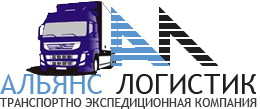 ДОГОВОР-ЗАЯВКА НА ПЕРЕВОЗКУ №___ от__________Просим Вас организовать грузоперевозку: ________________________________Обращаем Ваше внимание:Клиент обязан предоставить водителю комплект товарно-сопроводительных документов, необходимых для перевозки груза. Контролировать ТС за все время маршрута.  Простой по вине Грузоотправителя/Получателя выплачивается в размере 2000 руб./сутки.Все графы заявки должны быть заполнены. При невыполнении данного условия, заявка к выполнению не принимается. При форс-мажорных обстоятельствах Исполнитель не освобождается от ответственности.Штраф за срыв загрузки – 20% от ставки указанной в данной заявке. Штраф за опоздание ТС на загрузку/разгрузку – 15 % от ставки фрахта.Данная заявка имеет силу договора на разовую перевозку. Действительна факсимильная копия.Исполнитель:                                                                    Клиент:                                                                                             ____________  ( ________________ )                               ___________________(______________)Подпись                            Ф.И.О.                                         Подпись                       Ф.И.О. М.П.                                                                                        М.П.ИСПОЛНИТЕЛЬ« ТЭК – Альянс Логистик»ИНН  7713733758  info@teklogistic.ru127591, Москва, Керамический  проезд, д.,59 +7(495)796-66-50                                            +7(968)719-99-96     ЗАКАЗЧИККонтактное лицо« ТЭК – Альянс Логистик»ИНН  7713733758  info@teklogistic.ru127591, Москва, Керамический  проезд, д.,59 +7(495)796-66-50                                            +7(968)719-99-96  Контактное лицоАдрес  « ТЭК – Альянс Логистик»ИНН  7713733758  info@teklogistic.ru127591, Москва, Керамический  проезд, д.,59 +7(495)796-66-50                                            +7(968)719-99-96  Адрес  Грузоотправитель:    Грузоотправитель:    Грузополучатель:     Город: Город: Город:Дата/время подачи: ________ г. до            Срок доставки груза _______ г.  до Дата/время подачи: ________ г. до            Срок доставки груза _______ г.  до Дата/время подачи: ________ г. до            Срок доставки груза _______ г.  до Наименование грузаКоличествоВес брутто (т)До 20 тоннДо 20 тоннДо 20 тоннОбъем грузаТребуемый тип п/сКоличество единиц п/сСтавка на перевозку  в т.ч. НДС  в т.ч. НДС  в т.ч. НДСФорма оплатыСрок оплатыМарка, № п/с, № прицепаФ.И.О. водителяТелефон водителяПаспортные данные водителяДополнительная информация